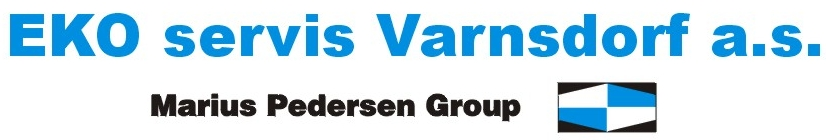  dne 01.10.2022 provedeme svoz nebezpečných odpadů ve vaší obci ChřibskáMezi tyto nebezpečné odpady můžeme zařadit:Oleje – motorové, potravinářskéBarvy, lepidla, rozpouštědlaZářivkyLednice, mrazáky, televizePlechovky od barevMastné hadryAkumulátory, bateriePneumatiky z osobních aut /bez disků/Odpad, který není uveden v tomto seznamu, nebude odvážen.Svoz nebezpečných odpadů se uskuteční ze  stanoviště : ObecStanovištěChřibskáSběrný dvůr  9:00 – 11:00 hod